★次の設問20項目について、該当する数値に○印をつける。〈会議、ミーティングの心得チェックリスト〉会議、ミーティングの心得チェックリスト項　　　　目評　価評　価項　　　　目３…できている２…どちらともいえない１…できていない３…できている２…どちらともいえない１…できていない(１)目的を的確に掴んでいる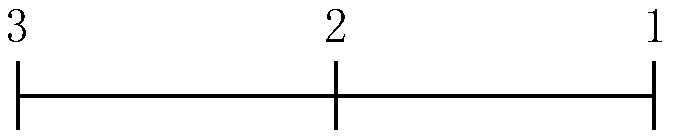 (２)参加メンバーは厳選している(３)参加メンバーには予め、必要情報は的確な形で伝えている(４)協力を必要とする人には予め根回しを試みる(５)予想される異論に対する検討を多角的、多面的に行っている(６)目的達成に対する効果、影響力などは十分に検討している(７)開催時期など、参加メンバーの負担にならない配慮をしている(８)時間などを十分に気を使っている(９)場の雰囲気づくりにも心掛けている(10)(１)～(９)のことを検討したうえで、会議、ミーティング計画書を作成して、会議、ミーティングに臨むようにしている(11)会議、ミーティングの目的（主旨）を参加メンバーに共有化させている(12)会議、ミーティングの運営方法をはかったうえで進めている
(例えば、発言時間は１人何分以内などの取り決めを行う)(13)役割分担（司会、書記、時間係など）を決めている(14)異論の声も十分出させている(15)納得のいくまで話し合うことをすすめている(16)会議、ミーティングが方向違えしたり、ダラダラしたりしたら、その都度、軌道修正の働きかけをしている(17)発言の少ない、無い人への働きかけも怠らない(18)時々、いままでのやりとりを要約して確認などし合う(19)一方的な形で進行させないよう配慮する(20)決定事項を要約し、参加メンバーと確認し合う